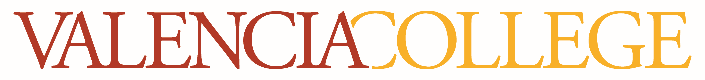 Undergraduate Research Embedded Course | Curriculum Plan1. General Information Faculty member: Course: CRN: Semester:	Year:2. Course InformationCourse Outcome(s) (List the course outcome(s) from the syllabus or course outline builder that will be met by completing the undergraduate research activity.)Project Description:Research Elements (Choose the elements of the research project that the students in your course will address.  For example, if you as the faculty member have already designed a research question, you might choose the methods track since the student would focus on that part scholarly work).  Add the relevant learning outcome(s) after each. Note that an effective presentation is required, but can take many formats such as class presentation, report, demonstration, or performance.)☐ Set Clear GoalsLearning Outcome: ☐ Perform Adequate Preparation Learning Outcome: ☐ Use Appropriate MethodsLearning Outcome: ☐ Achieve Significant ResultsLearning Outcome:     ☐ Deliver an Effective Presentation (required for all courses)Learning Outcome: 3. Research Project Information        Project Format:☐ Individual☐ Pairs/small groups☐ Whole classEstimate the hours that students will spend on undergraduate research hours (it can be a rough estimate): Syllabus Components (Write the project description and grading rubric/explanation text for inclusion in the syllabus.)Resources (List any existing college resources such as a laboratory/studio room, library presentation, etc. that you will need for the project. List any materials/supplies that you will need to purchase for the project along with funding source(s).)Describe any ethics and safety training required by your discipline standards or your dean for the project.